				      Nava Nalanda Mahavihara                                   Travel Programme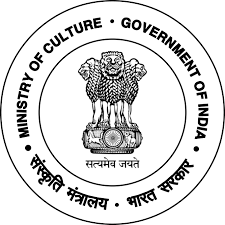 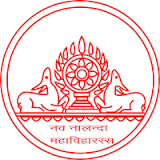 (Deemed University)Ministry of Culture, Government of IndiaNalanda - 803111 Bihar (INDIA).                      Signature of the Delegate                          					Name of the DelegateTitle of your presentationAddress with Mobile no.Mode and Detail of Travel to NalandaTrain / Flight Name & No. Mode and Detail of Travel to NalandaDate & Time of Arrival  Mode and Detail of Travel to NalandaPlace of Arrival	  Mode and Detail of Travel from NalandaTrain / Flight Name & No.      Mode and Detail of Travel from NalandaDate & Time of Departure     Mode and Detail of Travel from NalandaPlace of Departure     